BRIDGWATER AMATEUR SWIMMING CLUBCLUB CHAMPIONSHIPS 2018ENTRY FORMAll events will be held at 1610 Leisure Centre, Chilton Trinity.Warm-up 6pm PROMPT each day.Please note: Swimmers in Junior Squad or Squad may not enter 25m events. Otherwise swimmers may enter any combination of events they wish. The coaching team encourage all Junior and Squad swimmers to compete fully in the Club Championships and recommend that the pre-squad swimmers have a go at the 50m events.Closing date for entries Friday 12th October 2018 NO LATE ENTRIES WILL BE ACCEPTEDEntry fee £2.50 per event	No of events …………	 £…………  TotalPlease submit payment by Bank Transfer to BASC, Sort Code: 30-99-51, A/C Number: 00734056. Please hand your forms to any committee member or alternatively you may submit your entry form by e mail to somersetstones@btinternet.com . Please note that entry fees will still be payable even if the swimmer does not come on the day.PLEASE RETURN ANY TROPHIES FROM LAST YEAR BY WEDNESDAY 27TH SEPTEMBERI HAVE ENTERED MY CHILD INTO THE FOLLOWING EVENTSPlease keep this sheet for your recordsSaturday 27th October 1610 Leisure, Chilton Trinity Warm-up 6.00pm promptEvents :  200m IM200m fly 25m free50m fly100m free50m back100m breast25m breast200m backSunday 28th October 1610 Leisure, Chilton Trinity Warm-up 6pm promptEvents :100m IM200m breast25m fly50m breast100m fly50m free100m back25m back200m freeSaturday 27th October 2018Saturday 27th October 2018Saturday 27th October 2018Sunday 28th October 2018Sunday 28th October 2018Sunday 28th October 2018Event√Submitted timeEvent√Submitted time200 IM100 IM200m butterfly200m breast25m freestyle25m butterfly50m butterfly50m breast100 freestyle100 butterfly50m back50m freestyle100m breast100m back25m breast 25m back200 back200m freestyle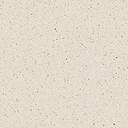 